ГОСУДАРСТВЕННОЕ БЮДЖЕТНОЕ ОБРАЗОВАТЕЛЬНОЕ УЧРЕЖДЕНИЕ ШКОЛА № 1454 «ТИМИРЯЗЕВСКАЯ»«Семейный клуб как форма взаимодействия ДОУ с родителями по формированию здорового образа жизни ребенка и семьи».Инструктор по физической культуре: Жильцова Светлана ВладимировнаМосква, 2022г.        Формирование здорового образа жизни семьи предоставляет возможность увлекательно организовать семейный досуг, повысить свой культурный уровень, а также создает условия для укрепления здоровья взрослых и детей, проводя разнообразные мероприятия: праздники, конкурсы, спортивные соревнования, семинары.Проблема:  Недостаточная компетентность родителей в вопросах воспитания и приобщения детей к  здоровому образу жизни, а так же проблематичность организации совместного активного взаимодействия родителей и детей в повседневной жизни.Цель: Установление сотрудничества ДОУ и семьи в вопросах воспитания детей, где родители являются активными участниками образовательного процесса. Создание условий для сотрудничества детей и взрослых, взаимосвязи педагогов и родителей, направленных на поддержку и развитие психо- физического и нравственного здоровья детей дошкольного возраста.Задачи:Способствовать формированию привычки  здорового образа жизни семьи.Повышение интереса семей к физической культуре и спорту, путем организации совместных спортивных игр родителей и детей.3.  Объединение семей единомышленников, создание сплоченного коллектива друзей.4.   Воспитание  нового  поколения  здоровых  людей,  имеющих  активную созидательную жизненную позицию.Актуальность: Сегодня воспитательный ресурс семьи претерпевает серьезные изменения. Современным родителям приходится нелегко из-за нехватки времени, занятости, недостаточности компетентности в вопросах дошкольной педагогики и психологии. А ведь вопросы воспитания детей - это, прежде всего, вопросы семьи. Актуальность проблемы состоит еще и в том, что детский сад – первый, не семейный социальный институт, с которым вступают в контакт родители и где начинается их систематическое педагогическое просвещение.         От совместной работы родителей и педагогов зависит дальнейшее развитие ребенка. И именно от качества работы дошкольного учреждения, а в частности педагогов, зависит уровень педагогической культуры родителей, а, следовательно, и уровень семейного воспитания детей.           Таким образом, эта проблема побудила   разработать  новые формы  взаимодействия с  семьей, целью которой  явилось бы повышение интереса семьи к физической культуре и спорту, а так же способствовало бы объединению и сплоченности семьи и педагогического коллектива в решении общих задач. Для решения поставленных задач предлагаются следующие формы работы  взаимодействия  с семьей:- практические занятия,- соревнования,- конкурсы, игры, развлечения,- наглядно-информационный материал, библиотека для родителей,- педагогические беседы и тематические консультации,- изобразительная деятельность.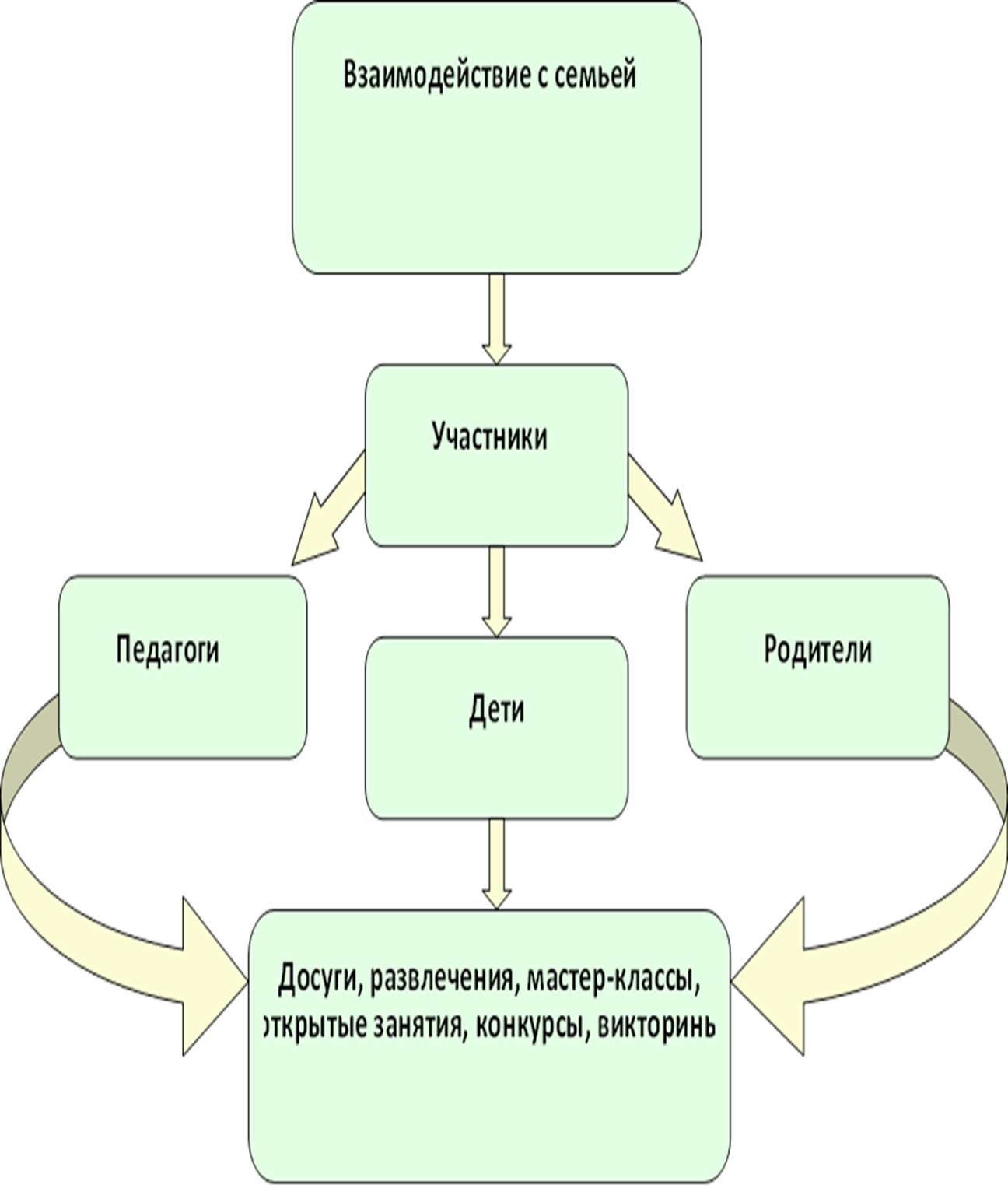 Календарное планирование работы  с семьей.СентябрьСентябрьСентябрьСентябрьСентябрьСентябрьСентябрь№№МероприятияЦельОтветственные, участникиОтветственные, участникиОтветственные, участникиОтветственные, участники1Беседа о целях, задачах и формах работы семейного клуба.Познакомить родителей с работой  клуба.Воспитатель ;Инструктор по физической культуре;Родители и дети.Воспитатель ;Инструктор по физической культуре;Родители и дети.Воспитатель ;Инструктор по физической культуре;Родители и дети.Воспитатель ;Инструктор по физической культуре;Родители и дети.2Беседа о формировании, сохранении и укреплении здоровья  в условиях семьи.Повысить компетентность родителей в вопросах  сохранения и укрепления здоровья.Воспитатель ;Родители.Воспитатель ;Родители.Воспитатель ;Родители.Воспитатель ;Родители.3Практическое занятие: использование физкультурного оборудования дошкольного образовательного учреждения.Познакомить родителей с особенностями использования оборудования спортивного зала для физического воспитания  детей.Родители и дети;Инструктор по физической культуре.Родители и дети;Инструктор по физической культуре.Родители и дети;Инструктор по физической культуре.Родители и дети;Инструктор по физической культуре.4Консультация «Мир, в котором я живу».Повышение педагогической компетентности родителей в вопросах психического здоровья.Педагог-психолог;Родители.Педагог-психолог;Родители.Педагог-психолог;Родители.Педагог-психолог;Родители.ОктябрьОктябрьОктябрьОктябрьОктябрьОктябрьОктябрь1Практикум«Использование спортивно-игрового оборудования  в физическом  развитии ребенка дошкольного возраста».Познакомить родителей с играми  и  упражнениями, способствующие развитию  физических качеств: ловкости, быстроты, координации, гибкости посредством использования спортивно-игрового оборудования;  Воспитатель;Инструктор по  физической культуре;Родители и дети.Воспитатель;Инструктор по  физической культуре;Родители и дети.Воспитатель;Инструктор по  физической культуре;Родители и дети.Воспитатель;Инструктор по  физической культуре;Родители и дети.2Беседа  «Значение закаливающих процедур в жизни ребенка»Познакомить родителей с методами закаливания организма.Воспитатель;Старшая медсестра;Родители.Воспитатель;Старшая медсестра;Родители.Воспитатель;Старшая медсестра;Родители.Воспитатель;Старшая медсестра;Родители.3Практикум «Использование подвижных игр и упражнений в семье».Повысить компетентность родителей в вопросах организации спортивного уголка  в домашних условиях.Воспитатель;Инструктор по  физической культуре;Родители и дети.Воспитатель;Инструктор по  физической культуре;Родители и дети.Воспитатель;Инструктор по  физической культуре;Родители и дети.Воспитатель;Инструктор по  физической культуре;Родители и дети.4Соревнования«Папа, мама, я – спортивная семья».Повышать двигательную активность семьи, создавать положительные эмоции и радость от совместного общения. Развитие чувства уверенности в себе, решительности.Воспитатель ;Инструктор по  физической культуре;Родители и дети.Воспитатель ;Инструктор по  физической культуре;Родители и дети.Воспитатель ;Инструктор по  физической культуре;Родители и дети.Воспитатель ;Инструктор по  физической культуре;Родители и дети.НоябрьНоябрьНоябрьНоябрьНоябрьНоябрьНоябрь1Консультация «Профилактика плоскостопия у детей дошкольного и младшего школьного возраста».Познакомить родителей с мерами профилактики плоскостопия и комплексом упражнений направленных на профилактику плоскостопия.Познакомить родителей с мерами профилактики плоскостопия и комплексом упражнений направленных на профилактику плоскостопия.Медицинский работник;Инструктор по  физической культуре;Родители.Медицинский работник;Инструктор по  физической культуре;Родители.Медицинский работник;Инструктор по  физической культуре;Родители.2Практикум«Движение - есть жизнь»Научить родителей взаимодействовать с детьми; воспитывать культуру общения. Тренировать основные двигательные способности: ловкость,  скоростно-силовые качества, координацию, гибкость.Научить родителей взаимодействовать с детьми; воспитывать культуру общения. Тренировать основные двигательные способности: ловкость,  скоростно-силовые качества, координацию, гибкость.Воспитатель ;Инструктор по физической культуре;Родители и дети.Воспитатель ;Инструктор по физической культуре;Родители и дети.Воспитатель ;Инструктор по физической культуре;Родители и дети.3Беседа«Мальчики и девочки»Формировать представления у родителей  об особенностях воспитания  и физического развития мальчиков и девочек в семье.Формировать представления у родителей  об особенностях воспитания  и физического развития мальчиков и девочек в семье.Воспитатель;Родители.Воспитатель;Родители.Воспитатель;Родители.4Практикум«Подвижные игры с мячом».Научить родителей  подвижным играм с мячом, учить грамотно взаимодействовать с ребенком, воспитывая в нем самостоятельность и желание преодолевать трудности. Продолжать развивать у детей навыки владения мячом, координацию, ловкость, ориентировку в пространстве.Научить родителей  подвижным играм с мячом, учить грамотно взаимодействовать с ребенком, воспитывая в нем самостоятельность и желание преодолевать трудности. Продолжать развивать у детей навыки владения мячом, координацию, ловкость, ориентировку в пространстве.Воспитатель ;Инструктор по физической культуре;Родители и дети.Воспитатель ;Инструктор по физической культуре;Родители и дети.Воспитатель ;Инструктор по физической культуре;Родители и дети.ДекабрьДекабрьДекабрьДекабрьДекабрьДекабрьДекабрь1Консультация«Телесно-ориентированная терапия в семье».Повысить компетентность родителей в вопросах душевной гармонии личности.Повысить компетентность родителей в вопросах душевной гармонии личности.Повысить компетентность родителей в вопросах душевной гармонии личности.Воспитатель ;Педагог-психолог;Родители.Воспитатель ;Педагог-психолог;Родители.2Практикум«Обучение движению под музыку».Создать радостную, доброжелательную атмосферу, получать удовольствие от совместной деятельности. Познакомить родителей с различными формами движений под музыкальное сопровождение .  Развивать чувство ритма.Создать радостную, доброжелательную атмосферу, получать удовольствие от совместной деятельности. Познакомить родителей с различными формами движений под музыкальное сопровождение .  Развивать чувство ритма.Создать радостную, доброжелательную атмосферу, получать удовольствие от совместной деятельности. Познакомить родителей с различными формами движений под музыкальное сопровождение .  Развивать чувство ритма.Инструктор по физической культуре;Музыкальный руководитель;Родители и дети.Инструктор по физической культуре;Музыкальный руководитель;Родители и дети.3Консультация«Роль личной гигиены ребенка в формировании здорового образа жизни».Повысить компетентность родителей в вопросах освоения основ гигиенической культуры и приобщении к гигиенической культуре детей.Повысить компетентность родителей в вопросах освоения основ гигиенической культуры и приобщении к гигиенической культуре детей.Повысить компетентность родителей в вопросах освоения основ гигиенической культуры и приобщении к гигиенической культуре детей.Воспитатель ;Родители.Воспитатель ;Родители.ЯнварьЯнварьЯнварьЯнварьЯнварьЯнварьЯнварьЯнварь1Практикум«Развитие координации движения с использованием спортивного оборудования».Повысить уровень двигательной активности родителей и детей, познакомить родителей с физическими  упражнениям и разнообразием доступного спортивного инвентаря и правильным его использовании в повседневной жизни семьи.Повысить уровень двигательной активности родителей и детей, познакомить родителей с физическими  упражнениям и разнообразием доступного спортивного инвентаря и правильным его использовании в повседневной жизни семьи.Повысить уровень двигательной активности родителей и детей, познакомить родителей с физическими  упражнениям и разнообразием доступного спортивного инвентаря и правильным его использовании в повседневной жизни семьи.Воспитатель ;Инструктор по физической культуре;Родители и дети.Воспитатель ;Инструктор по физической культуре;Родители и дети.Воспитатель ;Инструктор по физической культуре;Родители и дети.2Беседа«Роль семьи в формировании гармонично развитой здоровой личности ребенка »Познакомить родителей с элементами валеологии,  наукой о здоровье, включающей в себя не только оздоровительные, но и познавательные элементы, способствующие воспитанию личности ребенка.Познакомить родителей с элементами валеологии,  наукой о здоровье, включающей в себя не только оздоровительные, но и познавательные элементы, способствующие воспитанию личности ребенка.Познакомить родителей с элементами валеологии,  наукой о здоровье, включающей в себя не только оздоровительные, но и познавательные элементы, способствующие воспитанию личности ребенка.Старший воспитатель;Воспитатель ;Родители.Старший воспитатель;Воспитатель ;Родители.Старший воспитатель;Воспитатель ;Родители.3Игры-эстафеты.Развитие двигательных способностей, уверенности, чувства локтя,  взаимопомощи, ответственности и сотрудничества родителей и детей в совместной деятельности.Развитие двигательных способностей, уверенности, чувства локтя,  взаимопомощи, ответственности и сотрудничества родителей и детей в совместной деятельности.Развитие двигательных способностей, уверенности, чувства локтя,  взаимопомощи, ответственности и сотрудничества родителей и детей в совместной деятельности.ВоспитательИнструктор по физической культуре;Родители и дети.ВоспитательИнструктор по физической культуре;Родители и дети.ВоспитательИнструктор по физической культуре;Родители и дети.ФевральФевральФевральФевральФевральФевральФевральФевраль1«Автопортрет человека» (Занятие  по изобразительной деятельности).Познакомить родителей с нетрадиционной  техникой рисования гуашью и особенностями передачи основных элементов и нанесения их на бумагу.Познакомить родителей с нетрадиционной  техникой рисования гуашью и особенностями передачи основных элементов и нанесения их на бумагу.Познакомить родителей с нетрадиционной  техникой рисования гуашью и особенностями передачи основных элементов и нанесения их на бумагу.Воспитатель ;Родители и дети.Воспитатель ;Родители и дети.Воспитатель ;Родители и дети.2Беседа«Физический потенциал ребенка».Повысить компетентность родителей в вопросах формирования физических способностей ребенка. Повысить компетентность родителей в вопросах формирования физических способностей ребенка. Повысить компетентность родителей в вопросах формирования физических способностей ребенка. Воспитатель;Родители;Инструктор по физической культуре;Воспитатель;Родители;Инструктор по физической культуре;Воспитатель;Родители;Инструктор по физической культуре;3Конкурс«А ну-ка мальчики!».Организовать спортивные соревнования для мальчиков и пап, создавать положительный эмоциональный настрой, продолжать формировать навыки сотрудничества, взаимопонимания в совместной деятельности.Организовать спортивные соревнования для мальчиков и пап, создавать положительный эмоциональный настрой, продолжать формировать навыки сотрудничества, взаимопонимания в совместной деятельности.Организовать спортивные соревнования для мальчиков и пап, создавать положительный эмоциональный настрой, продолжать формировать навыки сотрудничества, взаимопонимания в совместной деятельности.ВоспитательИнструктор по физической культуре;Родители и дети (папы и мальчики).ВоспитательИнструктор по физической культуре;Родители и дети (папы и мальчики).ВоспитательИнструктор по физической культуре;Родители и дети (папы и мальчики).МартМартМартМартМартМартМартМарт1Консультация психолога«Лесенка счастья семьи».Сформировать представления родителей  о значении любви и ласки в жизни дошкольника.Сформировать представления родителей  о значении любви и ласки в жизни дошкольника.Сформировать представления родителей  о значении любви и ласки в жизни дошкольника.Педагог-психолог;Родители и дети.Педагог-психолог;Родители и дети.Педагог-психолог;Родители и дети.2Конкурс«А ну-ка девочки!».Организовать спортивные соревнования для девочек и мам с целью создания положительных эмоций и  радости от совместной деятельности.Организовать спортивные соревнования для девочек и мам с целью создания положительных эмоций и  радости от совместной деятельности.Организовать спортивные соревнования для девочек и мам с целью создания положительных эмоций и  радости от совместной деятельности.ВоспитательИнструктор по физической культуре;Родители и дети (мамы и девочки).ВоспитательИнструктор по физической культуре;Родители и дети (мамы и девочки).ВоспитательИнструктор по физической культуре;Родители и дети (мамы и девочки).3Практикум«Я дышу».Познакомить родителей с оздоровительной дыхательной гимнастикой Стрельниковой. Формировать навык использования дыхательной гимнастики в повседневной жизни.Познакомить родителей с оздоровительной дыхательной гимнастикой Стрельниковой. Формировать навык использования дыхательной гимнастики в повседневной жизни.Познакомить родителей с оздоровительной дыхательной гимнастикой Стрельниковой. Формировать навык использования дыхательной гимнастики в повседневной жизни.Инструктор по физической культуре;Родители и дети.Инструктор по физической культуре;Родители и дети.Инструктор по физической культуре;Родители и дети.4Игры со скакалкой.Развивать координационные возможности детского организма, чувства радости, положительных эмоций родителей и детей в играх.Развивать координационные возможности детского организма, чувства радости, положительных эмоций родителей и детей в играх.Развивать координационные возможности детского организма, чувства радости, положительных эмоций родителей и детей в играх.Инструктор по физической культуре;Воспитатель ;Родители и дети.Инструктор по физической культуре;Воспитатель ;Родители и дети.Инструктор по физической культуре;Воспитатель ;Родители и дети.АпрельАпрельАпрельАпрельАпрельАпрельАпрельАпрель1Консультация«Выходи играть во двор».Познакомить родителей с играми, в которые можно играть во дворе, на даче, на отдыхе.Познакомить родителей с играми, в которые можно играть во дворе, на даче, на отдыхе.Познакомить родителей с играми, в которые можно играть во дворе, на даче, на отдыхе.Познакомить родителей с играми, в которые можно играть во дворе, на даче, на отдыхе.Инструктор по физической культуре;Родители.Инструктор по физической культуре;Родители.2Консультация«Приятного аппетита»Формирование представлений у родителей о правильном питании дошкольников .Формирование представлений у родителей о правильном питании дошкольников .Формирование представлений у родителей о правильном питании дошкольников .Формирование представлений у родителей о правильном питании дошкольников .ВоспитательРодители и дети.ВоспитательРодители и дети.3Консультация«Спортивные секции в жизни ребенка».Пропаганда здорового образа жизни. Формирование представлений родителей о значении и роли спортивных секций в полноценном развитии ребенка.Пропаганда здорового образа жизни. Формирование представлений родителей о значении и роли спортивных секций в полноценном развитии ребенка.Пропаганда здорового образа жизни. Формирование представлений родителей о значении и роли спортивных секций в полноценном развитии ребенка.Пропаганда здорового образа жизни. Формирование представлений родителей о значении и роли спортивных секций в полноценном развитии ребенка.Инструктор по физической культуре;Родители.Инструктор по физической культуре;Родители.4Развлечение«Футбол на улице».Уточнить с родителями правила игры. Воспитывать командный дух и чувство ответственности перед товарищами по команде, быть настойчивыми, решительными.Уточнить с родителями правила игры. Воспитывать командный дух и чувство ответственности перед товарищами по команде, быть настойчивыми, решительными.Уточнить с родителями правила игры. Воспитывать командный дух и чувство ответственности перед товарищами по команде, быть настойчивыми, решительными.Уточнить с родителями правила игры. Воспитывать командный дух и чувство ответственности перед товарищами по команде, быть настойчивыми, решительными.ВоспитательИнструктор по физической культуре;Родители и дети.ВоспитательИнструктор по физической культуре;Родители и дети.МайМайМайМайМайМайМайМай1Викторина«Что? Где? Когда?».Организовать спортивную викторину для всей семьи двигательно-познавательного характера,  создать радостную атмосферу.Организовать спортивную викторину для всей семьи двигательно-познавательного характера,  создать радостную атмосферу.Организовать спортивную викторину для всей семьи двигательно-познавательного характера,  создать радостную атмосферу.Организовать спортивную викторину для всей семьи двигательно-познавательного характера,  создать радостную атмосферу.Воспитатель;Музыкальный руководитель;Родители и дети.Воспитатель;Музыкальный руководитель;Родители и дети.2Конкурс«Нам сильным и ловким, и смелым со спортом всегда по пути».Повышать двигательную активность родителей и детей, развивать быстроту, ловкость,  внимательность, смекалку.Повышать двигательную активность родителей и детей, развивать быстроту, ловкость,  внимательность, смекалку.Повышать двигательную активность родителей и детей, развивать быстроту, ловкость,  внимательность, смекалку.Повышать двигательную активность родителей и детей, развивать быстроту, ловкость,  внимательность, смекалку.Воспитатель ;Родители и дети;Инструктор по физической культуре;Воспитатель ;Родители и дети;Инструктор по физической культуре;3Практикум «Нетрадиционные виды упражнений».Познакомить родителей с формами оздоровления детей посредством ритмической гимнастики, пальчиковой гимнастики, игропластики. Помочь детям проявлять собственный потенциал возможностей, выражать свое «Я» в движении.Познакомить родителей с формами оздоровления детей посредством ритмической гимнастики, пальчиковой гимнастики, игропластики. Помочь детям проявлять собственный потенциал возможностей, выражать свое «Я» в движении.Познакомить родителей с формами оздоровления детей посредством ритмической гимнастики, пальчиковой гимнастики, игропластики. Помочь детям проявлять собственный потенциал возможностей, выражать свое «Я» в движении.Познакомить родителей с формами оздоровления детей посредством ритмической гимнастики, пальчиковой гимнастики, игропластики. Помочь детям проявлять собственный потенциал возможностей, выражать свое «Я» в движении.Инструктор по физической культуре;Воспитатель;Родители и дети.Инструктор по физической культуре;Воспитатель;Родители и дети.4Игра-конкурс«Сколькими способами человек может выразить свою радость».Повышать культуру взаимоотношений между родителями, создавая дружескую атмосферу.Повышать культуру взаимоотношений между родителями, создавая дружескую атмосферу.Повышать культуру взаимоотношений между родителями, создавая дружескую атмосферу.Повышать культуру взаимоотношений между родителями, создавая дружескую атмосферу.Воспитатель ;Родители и дети.Воспитатель ;Родители и дети.5Консультация«Соблюдение режима дня в летний период».Повышение компетентности родителей в необходимости соблюдения режима дня детей в летний период, влияние режима дня на физическое  и психическое здоровье ребенка. Повышение компетентности родителей в необходимости соблюдения режима дня детей в летний период, влияние режима дня на физическое  и психическое здоровье ребенка. Повышение компетентности родителей в необходимости соблюдения режима дня детей в летний период, влияние режима дня на физическое  и психическое здоровье ребенка. Повышение компетентности родителей в необходимости соблюдения режима дня детей в летний период, влияние режима дня на физическое  и психическое здоровье ребенка. Воспитатель ;Родители.Воспитатель ;Родители.